Pozvánka Vážená pani doktorka, vážený pán doktor, dovoľujeme si Vás pozvať na odborný workshop za spoluúčasti vzdelávacieho grantu spoločnosti Mundipharmaa garancie prim. Marty Kulichovej, CSc. OCHB-UNM, Kollárova 2, 036 01 Martin,prezidentky Slovenskej spoločnosti pre štúdium a liečbu bolestiNajnovšie trendy liečby silnej bolesti opiátmiktorý sa uskutoční dňa 30. 11. 2017 v hoteli Turiec o 15.00 hod v MartineOdborný program15,00 – 15,15  Otvorenie                                                       (MUDr. Zuzana Šimková, Mundipharma Ges.m.b.H.)15,15 – 15,40 Privítanie účastníkov                        (MUDr. Marta Kulichová, CSc., OCHB-UNM, Martin)15,40 – 16,10 Farmakologická liečba chronickej bolesti silnými opioidmi - zásady(MUDr. Marta Kulichová, CSc., OCHB-UNM, Martin)16,10 – 16,40Oxykodón/naloxon - výsledky klinických sledovaní I.                       (Doc. MUDr. Igor Martuliak, PhD. Alegeziologická klinika SZU, FNsP F.D.Roosevelta,                         Banská Bystrica)16,40 – 17,10  Oxykodón/naloxon - výsledky klinických sledovaní II.                       (MUDr. Darina Hasárová, Prešov)                   17,10 – 17,40Prestávka s občerstvením17,40 – 18,20  Fixná kombinácia oxykodón/naloxon - štúdia PROBE I., II.(MUDr. Miroslav Ferenčík, Ambulancia chronickej bolesti, Bojnice)18,20 – 18,40  Bolesti chrbta – nové prístupy v terapii                       (MUDr. Ľubomíra Nemčíková, NOÚ, Bratislava)18,40 – 19,20   Liečba bolesti u onkologických pacientov                       (MUDr. Eva Salamonová, Bratislava) 19,20 – 19,40 Liečba bolesti pri reumatoidnej artritíde                       (MUDr. Hedviga Jakubíková,PhD.,  Prešov) 19,40 – 20,00 Záver           (PhDr. Martin Trnovský, Mundipharma Ges.m.b.H.)Tešíme sa na Vašu účasť!Podujatiu budú pridelené kredity.								SK-MUN-0516-006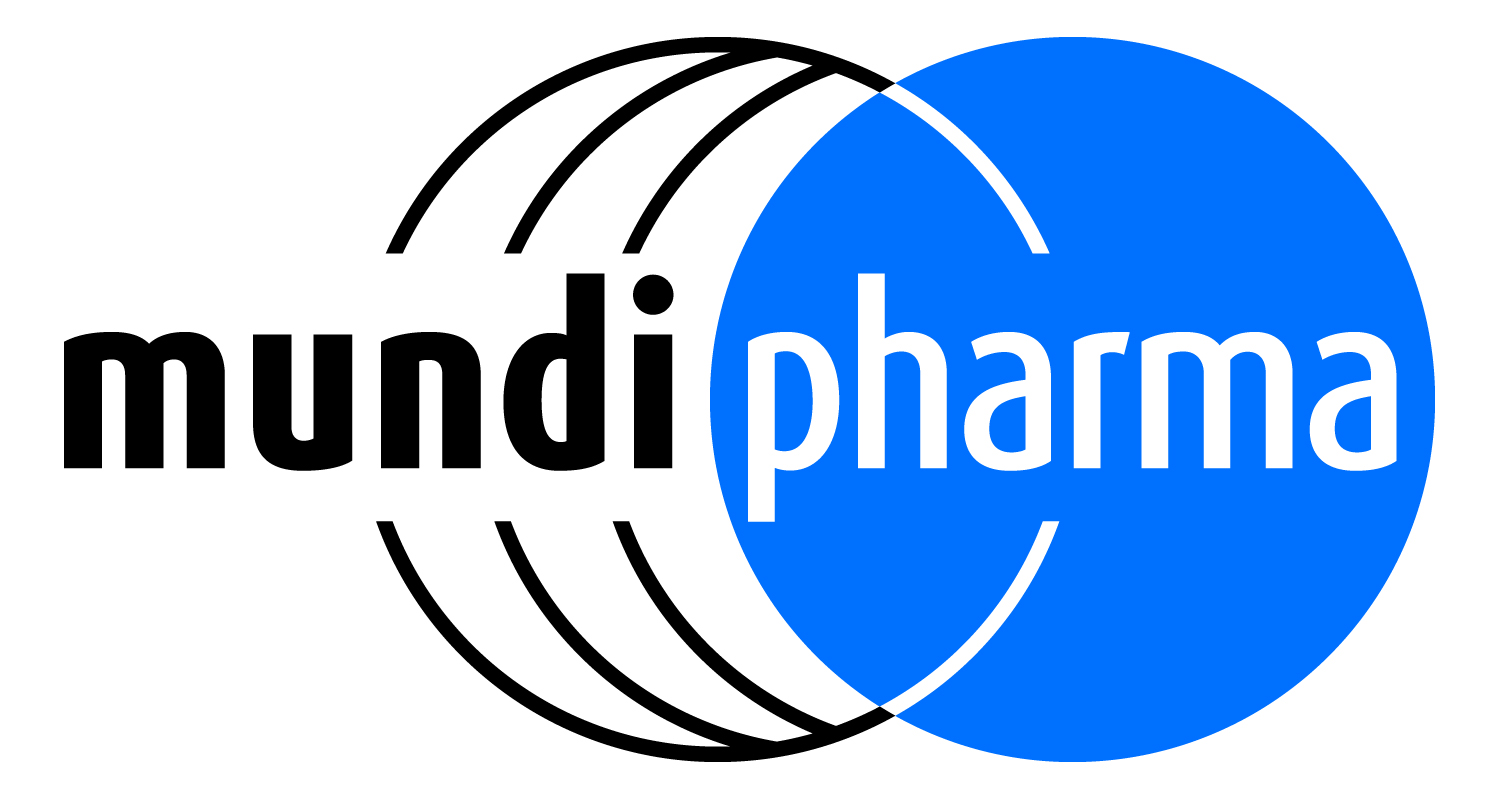 